คณะกรรมการกิจการกระจายเสียง กิจการโทรทัศน์ 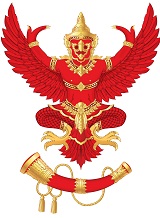 และกิจการโทรคมนาคมแห่งชาติ  (กสทช.)87 ถนนพหลโยธิน 8 (ซอยสายลม) สามเสนใน พญาไท กรุงเทพฯ 10400  โทรศัพท์ 0-2271-0151 ต่อ 315 -318 โทรสาร : 0-2290-5241  E-Mail : pr.nbtc@nbtc.go.thบอร์ดกระจายเสียง/กสทช. แถลงผลการประชุมวันที่ 31 มีนาคม 2557กสท. ออกใบอนุญาตดิจิตอลทีวี 23 ช่อง /ปรับTGT 5 แสน กรณี ‘สิทธัตถะ’  พ.อ. ดร. นที ศุกลรัตน์ รองประธานกรรมการกิจการกระจายเสียง กิจการโทรทัศน์ และกิจการโทรคมนาคมแห่งชาติ (รองประธาน กสทช.) ในฐานะประธานกรรมการกิจการกระจายเสียงและกิจการโทรทัศน์ (ประธาน กสท.)  กล่าวว่า วันนี้ (31 มีนาคม 2557) ที่ประชุมคณะกรรมการกิจการกระจายเสียงและกิจการโทรทัศน์ (กสท.) มีวาระสำคัญ ดังนี้เรื่องที่ 1 ที่ประชุม กสท. มีมติเห็นชอบคำขอทดลองประกอบกิจการวิทยุกระจายเสียง        จำนวน 134 ราย แบ่งเป็นกิจการบริการธุรกิจ 111 ราย กิจการบริการสาธารณะ 13 ราย และกิจการบริการชุมชน 10 ราย รวมทั้งสิ้นถึงปัจจุบันมีผู้ได้รับอนุญาตให้ทดลองประกอบกิจการวิทยุกระจายเสียง           ทั่วประเทศ 4,320 รายเรื่องที่ 2 ที่ประชุม กสท. เห็นชอบใบอนุญาตกรณีผู้ขอรับใบอนุญาต ซึ่งมีการร้องเรียนเกี่ยวกับการกำกับดูแลด้านคุ้มครองผู้บริโภค แต่ยังไม่เป็นที่ยุติ จำนวน 8 ช่องรายการ ได้แก่- ช่องรายการ มิติ 4 บริษัท มิติ 4 ทีวี จำกัด- สถานีโทรทัศน์ไทยมุสลิม (TMTV) มูลนิธิ ฮัมซะฮ์- ช่องรายการ อารมณ์ดี ทีวี บริษัท อารมณ์ดี เอนเตอร์เทนเม้นท์ จำกัด/บริษัท ไนน์ เพจเจส อินโนเวชั่น จำกัด- ช่องรายการ MV5 Channel บริษัท เอซี เทเลวิชั่น จำกัด- ช่องรายการ Asian Major Channel บริษัท บอยไทย จำกัด - ช่องรายการ H Plus Channel บริษัท เอช พลัส แชนแนล คอร์ปอเรชั่น จำกัด- ช่องรายการ สวัสดีเมืองไทย บริษัท ไทยพลัส มีเดีย จำกัด ทั้ง 7 ช่องรายการดังกล่าว ได้รับใบอนุญาต 2 ปี หากพบว่ามีการโฆษณาที่ผิดกฎหมายอาหารและยาหรือกฎ ข้อบังคับอื่นๆ ที่เกี่ยวข้อง ให้ลดอายุใบอนุญาตลงกึ่งหนึ่ง (1ปีนับตั้งแต่วันที่ใบอนุญาตเดิมสิ้นสุดลง)ส่วน ช่องรายการ Nice Channel บริษัท ยูนิเวอร์แซล โปร จำกัด ฝ่าฝืนการแจ้งเตือนจาก กสทช. ในการให้ระงับการโฆษณา ได้รับใบอนุญาต 3 เดือนเรื่องที่ 3 ที่ประชุม กสท. พิจารณาข้อร้องเรียนกรณีการออกอากาศรายการไทยแลนด์ ก็อททาเล้นท์ ซีซั่น 3 ปี 2013 ในช่วงแสดงความสามารถของผู้เข้าแข่งขันที่ใช้ชื่อว่า สิทธัตถะ เอมเมอรัล เห็นว่าการออกอากาศดังกล่าวมีเนื้อหาก่อให้เกิดความเสื่อมทรามทางจิตใจของประชาชนอย่างร้ายแรง ผิดต่อมาตรา 37 วรรคแรกแห่งพ.ร.บ.การประกอบกิจการกระจายเสียงและกิจการโทรทัศน์ พ.ศ. 2551 ลงโทษปรับทางปกครองแก่บริษัท บางกอก เอ็นเตอร์เทนเม้นต์ จำกัด เป็นเงิน 500,000 บาทเรื่องที่ 4 ที่ประชุม กสท. พิจารณาออกใบอนุญาตประกอบกิจการโทรทัศน์ เพื่อให้บริการโทรทัศน์ภาคพื้นดินในระบบดิจิตอล ประเภทบริการทางธุรกิจระดับชาติ จำนวน 23 ช่องรายการ ได้แก่ 	หมวดเด็ก เยาวชนและครอบครัว 3 ช่องรายการ ได้แก่	- บริษัท บีอีซี-มัลติมีเดีย จำกัด	- บริษัท อสมท จำกัด (มหาชน)	- บริษัท ไทยทีวี จำกัด	หมวดข่าวสารและสาระ 7 ช่องรายการ ได้แก่	-บริษัท เอ็นบีซี เน็กซ์ วิชั่น จำกัด	-บริษัท วอยซ์ ทีวี จำกัด	-บริษัท ไทยทีวี จำกัด	-บริษัท สปริงนิวส์ เทเลวิชั่น จำกัด	-บริษัท ไทย นิวส์ เน็ตเวิร์ค (ทีเอ็นเอ็น) จำกัด	-บริษัท ดีเอ็น บรอดคาสท์ จำกัด	-บริษัท ไบรท์ ทีวี จำกัด(ชื่อเดิมบริษัท 3เอ. มาร์เก็ตติ้ง จำกัด )	หมวดทั่วไปความคมชัดปกติ 6 ช่องรายการ ได้แก่	-บริษัท ไทย บรอดคาสติ้ง จำกัด	-บริษัท ทรู ดีทีที จำกัด	-บริษัท จีเอ็มเอ็ม เอสดี ดิจิทัล ทีวี จำกัด	-บริษัท บีอีซี-มัลติมีเดีย จำกัด	-บริษัท โมโน บรอดคาซท์ จำกัด	-บริษัท แบงคอก บิสสิเนส บรอดแคสติ้ง จำกัดหมวดทั่วไปความคมชัดสูง 7 ช่องรายการ ได้แก่	-บริษัท บีอีซี-มัลติมีเดีย จำกัด-บริษัท บางกอก มีเดีย แอนด์ บรอดคาสติ้ง จำกัด	-บริษัท กรุงเทพโทรทัศน์และวิทยุ จำกัด	-บริษัท ทริปเปิล วี บรอดคาสท์ จำกัด	-บริษัท อสมท จำกัด(มหาชน)	-บริษัท อมรินทร์ เทเลวิชั่น จำกัด	-บริษัท จีเอ็มเอ็ม เอชดี ดิจิทัล ทีวี จำกัดทั้งนี้ ที่ประชุม กสท. อนุญาตให้บริษัท กรุงเทพโทรทัศน์และวิทยุ จำกัด หรือสถานีโทรทัศน์กองทัพบก ช่อง 7 นำผังรายการในระบบแอนาล็อกทั้งหมดไปออกอากาศคู่ขนาน (Simulcast) ในระบบดิจิตอลได้ กรณี บริษัท อาร์.เอส.เทเลวิชั่น จำกัด บริษัทในเครือของบริษัท อาร์เอส จำกัด(มหาชน) ยังมีประเด็นการพิจารณาของศาลปกครองในคดีการถ่ายทอดสดการแข่งขันฟุตบอลโลก 2014 รอบสุดท้าย จึงเห็นควรให้ได้รับความชัดเจนในประเด็นดังกล่าว เพื่อประกอบการพิจารณาการขอรับใบอนุญาตฯ ซึ่งทางสำนักงานกสทช.และคณะกรรมการกสท.ยังมีระยะเวลาการพิจารณาตามประกาศ กสทช. ว่าด้วย หลักเกณฑ์และวิธีการอนุญาตการให้บริการกระจายเสียงหรือโทรทัศน์ พ.ศ. 2555   ------------------------------------------------------------------------------------------------------ติดต่อสอบถามรายละเอียดเพิ่มเติมได้ที่ : กลุ่มงานสื่อสารองค์กร สำนักงานคณะกรรมการกิจการกระจายเสียง กิจการโทรทัศน์ และกิจการโทรคมนาคมแห่งชาติ (สำนักงาน กสทช.)โทรศัพท์ : 0-2271-0151 ต่อ 315 - 317  โทรสาร : 0-2290-5241  